CURRICULUM VITAE	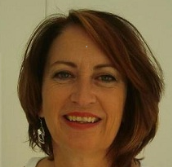 PersonaliaNaam			: 	Atty van de BrakeAdres			: 	Wandelbosweg 10-55, 7971 AK  HavelteTelefoon		: 	06 – 511 61 523	E-mail			:	info@attyvandebrake.nlGeboortedatum	: 	23 januari 1963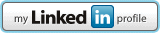 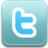 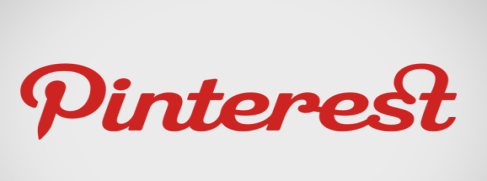 Profiel Ik ben een ervaren communicatieadviseur, tekstschrijver, redacteur en journalist die graag inhoudelijk met een onderwerp bezig is. Ik praat en schrijf vlot en overtuig vanuit enthousiasme en een gedegen onderbouwing. Het beste functioneer ik in een dynamische omgeving waar ruimte is voor eigen initiatief en verantwoordelijkheid om resultaten te boeken. Werkervaring
19 april  – 21 oktober 2012				Zelfstandig ondernemer
Freelance communicatie & journalistiek www.attyvandebrake.nl Eigenaar webshop www.alleenstaandeoudershop.nl – www.single-parents.nl Mede-Initiatiefnemer businessnetwerk www.singleparentsinbusiness.nl 
Skills: No budget marketing & PR, affiliatemarketing, social media (marketing), Google Adwords. 
Augustus 2011 – april 2012				Univé Verzekeringen AssenInterim Communicatieadviseur			In- en externe corporate communicatie2008 –  2011						BLMC MeppelSenior Communicatieadviseur				BLMC is een werving & selectiebureau in de vakgebieden Logistiek/Supply Chain Management, Facility Management, Inkoop en Gezondheidszorg.
Strategisch advies geven over en sturing geven aan de uitvoering van marketing- en communicatiebeleid. Opstellen strategische communicatieplannen voor vier merken & voor relaties bij veranderprojecten (projectcommunicatie in- en extern).
Arbeidsmarktcommunicatie: wervingsadviezen opstellen en uitvoeren. Social media kanalen actief inzetten voor branding en werving. Eindredactie vier websites, initiëren marketingacties, interne communicatie, externe communicatie (redactioneel, pers). 2004 – 2008						Univé Verzekeringen AssenCommunicatieadviseur
								
Samen met de senior communicatieadviseur verantwoordelijk voor de in- en externe communicatie van de business unit Univé Schade (> 400 medewerkers).Proactief communicatieadvies geven; communicatieplannen schrijven en implementeren, persvoorlichting en -woordvoering, begeleiding interne communicatieprojecten; schrijven, redigeren en plaatsen van intranetnieuwsberichten; het ontwerpen, opstellen en plaatsen van webpagina’s op intranet; persberichten opstellen en versturen; redactionele artikelen en teksten voor jaarverslag schrijven; opstellen van in- en externe (digitale) nieuwsbrieven; communicatiemiddelen ontwerpen en (laten) vormgeven; OR-lid.2000 - 2004						Univé Verzekeringen ZwolleManagementassistente Marketingmanager1999 - 2000						Essent ZwolleDirectiesecretaresse ConcernstrategieCommunicatieadviseur1995 - 1999						Horizon Training Groep BunnikCommerciële binnendienst1994 - 1995						Diverse werkgevers (secretaresse)		
1993 - 1994						Alpha Apaco Papier AmsterdamAccountmanager			1989 - 1993						Diverse werkgevers (secretaresse)		
1983 - 1989						DOOR Doorn (trainingsbureau)Commerciële binnendienstDirectiesecretaresse1981 - 1983 						Diverse werkgevers (secretaresse)Opleidingen2010			:	Masterclass Arbeidsmarktcommunicatiestrategie (AMC)2008 -2010		:	Authentiek leiderschap, effectief functioneren, social media (blide)2006 – 2007		:	Senior Communicatieadviseur (Van der Hilst) (diploma)2006			:	Mediatraining Anne Boermans2002			:	Workshop Succesvolle Mailings en advertenties maken (IDMK)2000 - 2004		:	HBO Journalistiek (diploma)1989 - 1990		: 	Office Management (diploma)1983 - 1989		: 	Diverse verkooptrainingen (DOOR)1980 - 1981		: 	Schoevers (diploma)1975 - 1980		: 	HAVO (diploma)

Referenties		:	Op verzoek geef ik graag namen door.
Hobby’s		:	Winnaar RTV Drenthe Vrijheidsdichters 2009, hard lopen,motorrijden.
